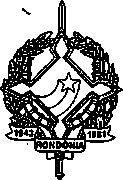 GOVERNO DO ESTADO DE RONDÔNIAGOVERNADORIADECRETO  N° 2160 DE      01    DE  JUNHODE 1984O GOVERNADOR DO ESTADO DE RONDÔNIA, no uso de suas atribuições legais,DECRETA:Art. 1° - fica alterada a Programação das Quotas Trimestrais no Orçamento Vigente do Tribunal de Justiça, estabelecida pelo Decreto n° 1.800 de 28 de dezembro de 1983, conforme discriminação:I TRIMESTREII TRIMESTREIII TRIMESTREIV TRIMESTRETOTAL1.055.461.024,00 1.185.538.976,00 1.347.300.000,00 289.700.000,00 3.878.000.000,00Art. 2° - Este Decreto entrara em vigor na data de sua publicação.	JORGE TEIXEIRA DE OLIVEIRAGOVERNADOR